T.C.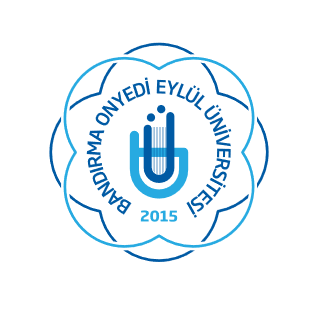 BANDIRMA ONYEDİ EYLÜL ÜNİVERSİTESİMÜHENDİSLİK VE DOĞA BİLİMLERİ FAKÜLTESİİŞ YERİ DEĞERLENDİRME ANKETİStajyer Öğrenci BilgileriStajyer Öğrenci BilgileriStaj Yeri BilgileriStaj Yeri BilgileriStaj Yeri BilgileriStaj Yeri BilgileriStaj Yeri BilgileriAdı-Soyadı :Adı-Soyadı :Staj Yeri Adı :Staj Yeri Adı :Staj Yeri Adı :Staj Yeri Adı :Staj Yeri Adı :Numarası :Numarası :Staj Türü :Staj Türü :Staj Türü :Staj Türü :Staj Türü :Bölümü :Bölümü :Tel. No :Tel. No :Tel. No :Tel. No :Tel. No :Sınıfı :Sınıfı :Faks :Faks :Faks :Faks :Faks :Normal Öğretim         İkinci Öğretim   Normal Öğretim         İkinci Öğretim   Web Adresi :Web Adresi :Web Adresi :Web Adresi :Web Adresi :Tel. No :Tel. No :Adresi :Adresi :Adresi :Adresi :Adresi :E-posta :E-posta :Staj Başlama Tarihi: …./…./202..Staj Başlama Tarihi: …./…./202..Staj Bitiş Tarihi: .…/…./202..Staj Bitiş Tarihi: .…/…./202..Staj Bitiş Tarihi: .…/…./202..Staj Bitiş Tarihi: .…/…./202..Staj Bitiş Tarihi: .…/…./202..STAJ YERİ DEĞERLENDİRME ÇIKTILARISTAJ YERİ DEĞERLENDİRME ÇIKTILARISTAJ YERİ DEĞERLENDİRME ÇIKTILARIDeğerlendirme ÖlçeğiDeğerlendirme ÖlçeğiDeğerlendirme ÖlçeğiDeğerlendirme ÖlçeğiSTAJ YERİ DEĞERLENDİRME ÇIKTILARISTAJ YERİ DEĞERLENDİRME ÇIKTILARISTAJ YERİ DEĞERLENDİRME ÇIKTILARIZayıfOrtaİyi Çok iyi1Matematik ve mühendislik bilgilerini kullanarak mühendislik problemlerini belirleme, ifade etme ve çözme becerisi kazandırmıştırMatematik ve mühendislik bilgilerini kullanarak mühendislik problemlerini belirleme, ifade etme ve çözme becerisi kazandırmıştır12342Bir sistemi ya da süreci analiz etme ve belirli gereksinimleri karşılayacak şekilde tasarlama becerisi Bir sistemi ya da süreci analiz etme ve belirli gereksinimleri karşılayacak şekilde tasarlama becerisi 12343Ekip çalışması içerisinde yer alma becerisini kazandırmıştırEkip çalışması içerisinde yer alma becerisini kazandırmıştır12344Mesleki ve etik sorumluluk bilinci kazandırmıştırMesleki ve etik sorumluluk bilinci kazandırmıştır12345Yazılı-sözlü etkin iletişim kurma becerisi kazandırmıştırYazılı-sözlü etkin iletişim kurma becerisi kazandırmıştır12346Hayat boyu öğrenmenin gerekliliği ve öğrenme yeteneğini kazandırmıştır Hayat boyu öğrenmenin gerekliliği ve öğrenme yeteneğini kazandırmıştır 12347Güncel konular hakkında bilgi sahibi olmanızı sağlamıştırGüncel konular hakkında bilgi sahibi olmanızı sağlamıştır12348Eğitim aldığınız mühendislik uygulamaları için gerekli teknik ve modern araçları kullanma becerisi kazandırmıştırEğitim aldığınız mühendislik uygulamaları için gerekli teknik ve modern araçları kullanma becerisi kazandırmıştır12349Zayıf olduğunuz alanları görme ve bu konudaki eksikliklerinizi tamamlamada katkı sağlamıştırZayıf olduğunuz alanları görme ve bu konudaki eksikliklerinizi tamamlamada katkı sağlamıştır123410Derslerde öğrenilen teorik bilgilerin pratiğe uygulanmasını sağlamıştır Derslerde öğrenilen teorik bilgilerin pratiğe uygulanmasını sağlamıştır 123411Zamanı verimli bir şekilde planlama ve kullanma becerisi kazandırmıştır Zamanı verimli bir şekilde planlama ve kullanma becerisi kazandırmıştır 123412Staj yetkilisinin size karşı davranışını değerlendiriniz Staj yetkilisinin size karşı davranışını değerlendiriniz 123413Bu stajdan sonra kendinizi iş dünyasına girmeye daha hazır hissediyorum Bu stajdan sonra kendinizi iş dünyasına girmeye daha hazır hissediyorum 123414Staj süresi yeterli olmuşturStaj süresi yeterli olmuştur123415Staj yaptığınız yer hakkında değerlendirme yapınızStaj yaptığınız yer hakkında değerlendirme yapınız1234Anket Değerlendirme NotuAnket Değerlendirme NotuAnket Değerlendirme NotuStaj esnasında eğitimini aldığım 3 dersin çok faydasını gördüm. 1. 2. 3. Staj esnasında eğitimini aldığım 3 dersin çok faydasını gördüm. 1. 2. 3. Staj esnasında eğitimini aldığım 3 dersin çok faydasını gördüm. 1. 2. 3. Staj esnasında eğitimini aldığım 3 dersin çok faydasını gördüm. 1. 2. 3. Staj esnasında eğitimini aldığım 3 dersin çok faydasını gördüm. 1. 2. 3. Staj esnasında eğitimini aldığım 3 dersin çok faydasını gördüm. 1. 2. 3. Staj esnasında eğitimini aldığım 3 dersin çok faydasını gördüm. 1. 2. 3. Staj yaparken 3 konuda bilgi eksiğimin olduğunu anladım. 1. 2. 3. Staj yaparken 3 konuda bilgi eksiğimin olduğunu anladım. 1. 2. 3. Staj yaparken 3 konuda bilgi eksiğimin olduğunu anladım. 1. 2. 3. Staj yaparken 3 konuda bilgi eksiğimin olduğunu anladım. 1. 2. 3. Staj yaparken 3 konuda bilgi eksiğimin olduğunu anladım. 1. 2. 3. Staj yaparken 3 konuda bilgi eksiğimin olduğunu anladım. 1. 2. 3. Staj yaparken 3 konuda bilgi eksiğimin olduğunu anladım. 1. 2. 3. Staj yaptığım yerde en olumlu 3 durum: 1. 2. 3. Staj yaptığım yerde en olumlu 3 durum: 1. 2. 3. Staj yaptığım yerde en olumlu 3 durum: 1. 2. 3. Staj yaptığım yerde en olumlu 3 durum: 1. 2. 3. Staj yaptığım yerde en olumlu 3 durum: 1. 2. 3. Staj yaptığım yerde en olumlu 3 durum: 1. 2. 3. Staj yaptığım yerde en olumlu 3 durum: 1. 2. 3. Staj yaptığım yerde en olumsuz 3 durum: 1. 2. 3. Staj yaptığım yerde en olumsuz 3 durum: 1. 2. 3. Staj yaptığım yerde en olumsuz 3 durum: 1. 2. 3. Staj yaptığım yerde en olumsuz 3 durum: 1. 2. 3. Staj yaptığım yerde en olumsuz 3 durum: 1. 2. 3. Staj yaptığım yerde en olumsuz 3 durum: 1. 2. 3. Staj yaptığım yerde en olumsuz 3 durum: 1. 2. 3. Bölüm öğrencilerimizin bu iş yerinde staj yapmasını tavsiye ederim: Bölüm öğrencilerimizin bu iş yerinde staj yapmasını tavsiye ederim: Bölüm öğrencilerimizin bu iş yerinde staj yapmasını tavsiye ederim: Evet  Evet  Hayır  Hayır  